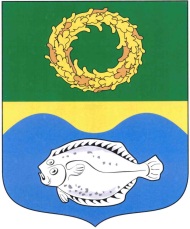 РОССИЙСКАЯ ФЕДЕРАЦИЯКАЛИНИНГРАДСКАЯ ОБЛАСТЬОКРУЖНОЙ СОВЕТ ДЕПУТАТОВМУНИЦИПАЛЬНОГО ОБРАЗОВАНИЯ«ЗЕЛЕНОГРАДСКИЙ ГОРОДСКОЙ ОКРУГ»(первого созыва)РЕШЕНИЕ от 19 декабря 2018 года                                                                         №270 г. Зеленоградск              Об установлении уровня оплаты населением коммунальной услуги по теплоснабжению, предоставляемой теплоснабжающей организацией         МУП «Коммунальщик»В соответствии с Федеральным законом от 6 октября 2003 года № 131-ФЗ «Об общих принципах организации местного самоуправления в Российской Федерации», Уставом муниципального образования «Зеленоградский городской округ» окружной Совет депутатов муниципального образования «Зеленоградский городской округ»РЕШИЛ:Установить с 01 января 2019 года по 30 июня 2019 года уровень оплаты населением коммунальной услуги по теплоснабжению, предоставляемой теплоснабжающей организацией МУП «Коммунальщик» от экономически обоснованного тарифа на тепловую энергию, установленного Службой по государственному регулированию цен и тарифов Калининградской области на соответствующий период:для населения, потребителей коммунальной услуги по теплоснабжению, проживающего в жилых домах пос. Переславское и пос. Колосовка, в размере 78,56%;для населения, потребителей коммунальной услуги по теплоснабжению, проживающего в жилых домах пос. Рыбачий, в размере 79,93%.Опубликовать решение в газете «Волна» и разместить на официальном сайте органов местного самоуправления муниципального образования «Зеленоградский городской округ».Глава муниципального образования«Зеленоградский городской округ»         				          С.В. Кулаков